Training 	`Soms is de wolk niet roze`
Als kraamverzorgende wil je het liefst dat alles goed verloopt in de kraamweek en hoop je dat de ouders onbezorgd kunnen genieten en op een roze wolk kunnen gaan zitten.Toch is dit helaas niet altijd het geval. Het kan zijn dat de thuissituatie voor de bevalling al zorgelijk was. Of er is sprake van een traumatische bevalling en de komst van een kindje legt veel druk op de kersverse ouders, dan kan de thuissituatie veranderen. Als kraamverzorgende kan je allemaal in aanraking komen met tekenen van psychische of psychiatrische aandoeningen. Past het beeld wat je ziet nog bij fysiologische kraamtranen of is er meer aan de hand? Goed om tussen deze gradaties het verschil te weten en te weten wanneer jij als kraamverzorgende in actie moet komen.Of vat je in het kraambed signalen op die jou een ´niet pluis gevoel´ geven en kunnen passen bij huiselijk geweld. Fijn om te weten hoe jij deze situaties als kraamverzorgende het beste kan aanpakken en welke stappen je kan doorlopen, zoals ´de 5 stappen van de meldcode´. Het ‘Shaken baby syndroom’ is al enkele jaren een vast onderdeel om te bespreken met de ouders in het kraambed. Fijn om de laatste feiten en cijfers betreft dit onderwerp te horen, zodat je je voorlichting naar de ouders toe weer wat kan opfrissen. Kortom een volle training met interessante onderwerpen, waarbij je inziet hoe belangrijk jouw rol als kraamverzorgende kan zijn. Er is veel ruimte om eigen ervaringen in te brengen en een ingebrachte casus te behandelen. Door het volgen van deze training maak je je deze onderwerpen meer eigen en krijg je handvatten om in te zetten als kraamverzorgende, waardoor het begeleiden van dit soort specifieke kraambedsituaties gemakkelijker wordt.
Wat leer je onder andere tijdens deze training?


Deel 5: ‘Psychische en psychiatrische aandoeningen´
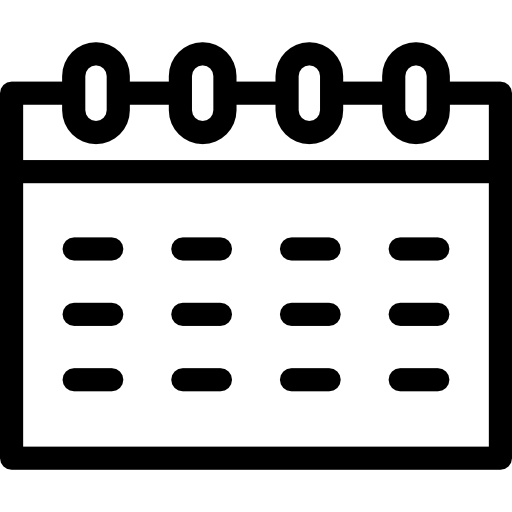 Lesdata:
3 x per jaar  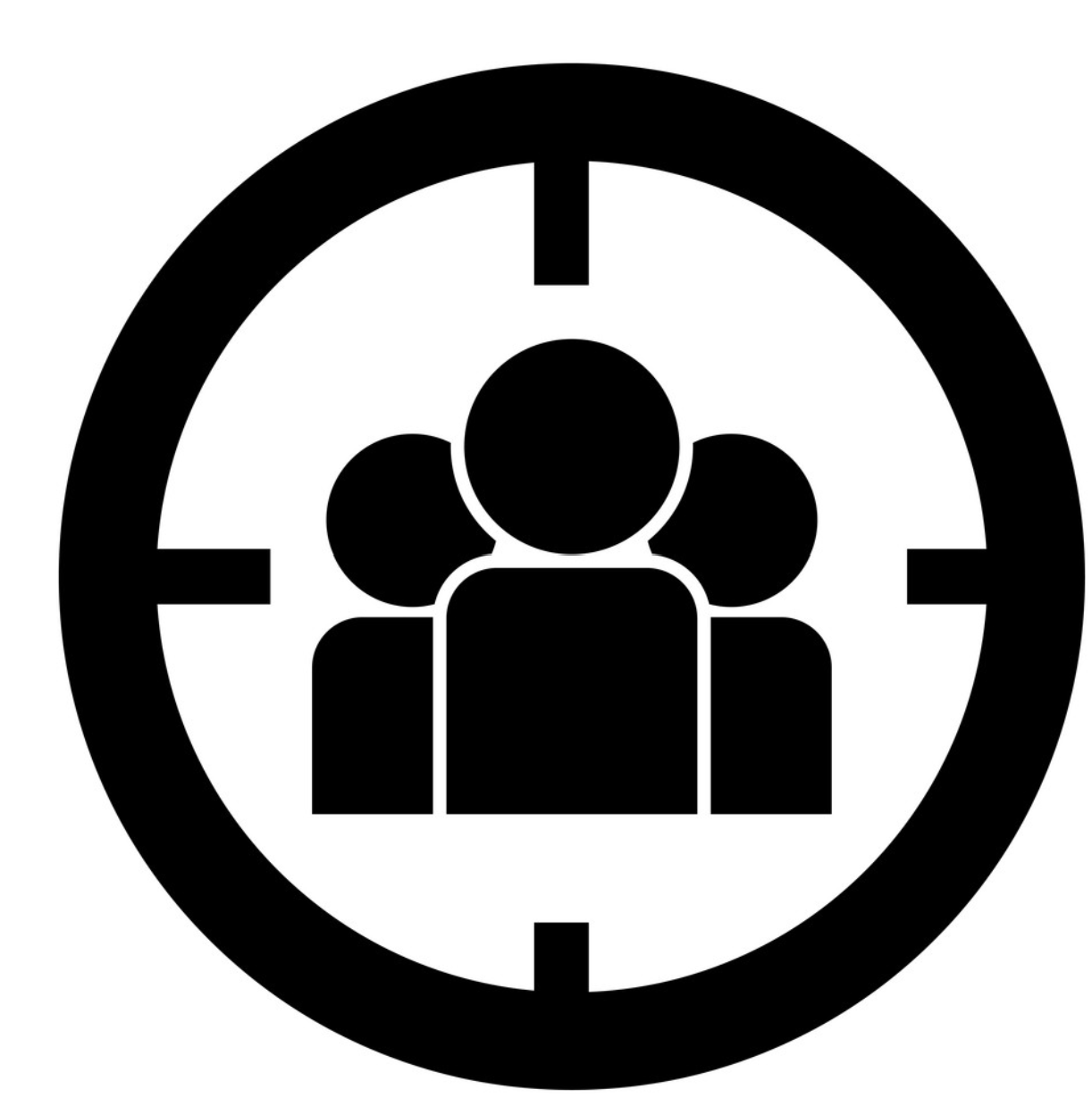 Doelgroep:
Kraamverzorgenden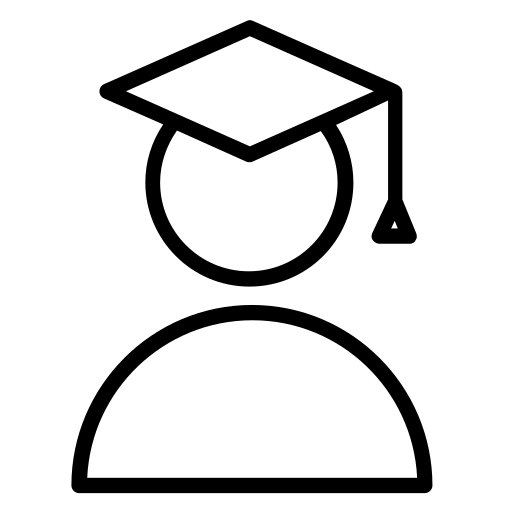 Docent:
BIG geregistreerde verloskundige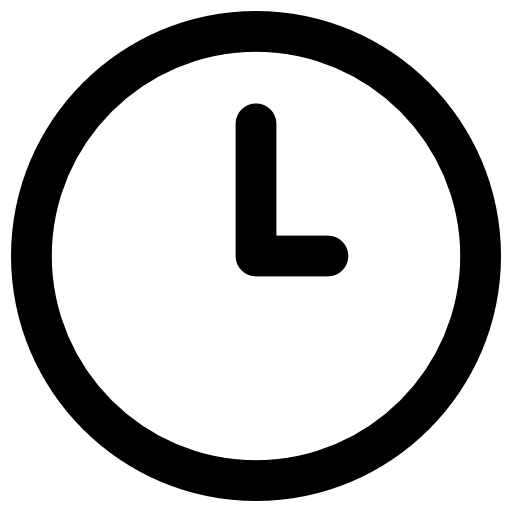 Lestijden:
13.00 u -17.00 u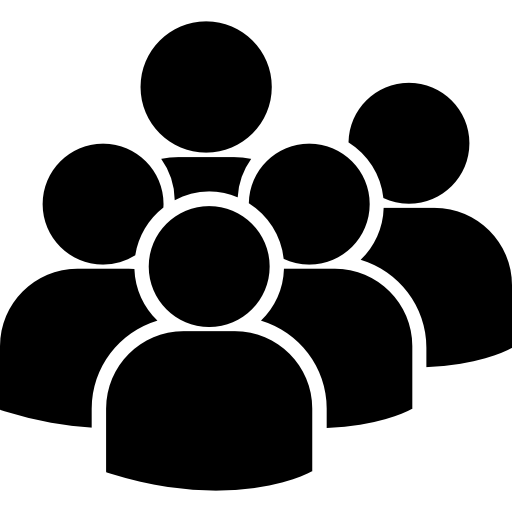 Aantal deelnemers:
15 -20 deelnemers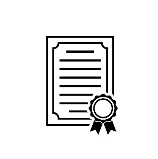 Accreditatie:
Categorie B :   2 punten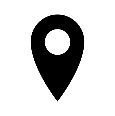 Locatie:
Sociaal Cultureel Centrum ´De Schans´
Troelstradreef 160 - ’s-HertogenboschLocatie:
Sociaal Cultureel Centrum ´De Schans´
Troelstradreef 160 - ’s-HertogenboschLocatie:
Sociaal Cultureel Centrum ´De Schans´
Troelstradreef 160 - ’s-HertogenboschLocatie:
Sociaal Cultureel Centrum ´De Schans´
Troelstradreef 160 - ’s-HertogenboschWelke klachten er kunnen ontstaan rondom de kraamtijd en het eerste jaar na de bevalling.Wat zijn de signalen en voorspellende factoren op psychische en psychiatrische problematiekJouw taken als kraamverzorgende bij psychische en psychiatrische problematiek